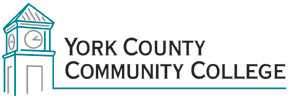 College CouncilTuesday: 5 December 201712:30 – 2:00 in the Hannaford Lecture HallAGENDA 1. Call to Order/Roll Call 2. Approval of Minutes of previous meeting 3. Approval of Agenda 4. Reports of officers	4.1 President’s Report (I) 5. Reports of Standing Committees	5.1 Strategic Planning Committee (C)	5.2 Policy Committee (C)5.3 Curriculum Committee(C)5.4 Assessment Committee (C)5.5 Health & Safety (C) 6. Reports of ad hoc committees  7. Public Comment 8. Unfinished Business 9. New Business	9.1 Modification to Curriculum Committee By-laws (A)	9.2 Should the “Cornerstone of Governance” survey be done in 2018 (A)	9.3 Health & Safety (A)	9.4 Vote on what the composition of the spring calendar for the next two academic years (A)9.5 Online Learning Consortium’s Quality Scorecard (D)9.6 Summer Session Schedule (D)10.  Announcements11. AdjournmentNote:  In keeping the College Council’s Agenda Item Request Form, agenda items are coded as follows:  A= Action Item; C= Committee Report; D= Discussion; I= Information